課程模組化(學程化)說明Q：學校為何要推動課程模組化(學程化)配合教育部推動課程皆流政策在全球化時代的影響下，人才的移動規模及複雜度日益增高，加上產業結構的進化與創新，加速原有就業市場的職缺變化與消長，就業型態亦日趨多元化。要提升學生的就業競爭力，大學教導學生的內容及方式必須有創新思維與變革。一方面不能如同過往僅依據系所專業領域或教師學術專業來安排，過於片斷、零散、制式的分科專業，另一方面，則要改變以術課程規劃與教學偏重學術研究的現象，並且要讓課程與學生畢業後所面業的職場環境產生連結。因此本校104學年度起推動課程分流，以利學生透過課程修習，分流選擇走向學術研究訓練或專業實務應用的生涯進路，再搭配課程模組化、學程化的制度設計，引導學生聚焦專精某一模組，並可橫向跨域外系模組，有系統地培養第二專長。強化學生實務道向能力為協助大學打破人才培育的同一性，強化學生實務導能力，各系所在既有「學術型」課程之外，增加「實務型」課程作為選項，以突顯學術研究和專業應用兩種人同的教學型態。學術型課程系為攻讀碩博士班、從事學術研究做準備，國內傳統的碩博士班教育即是此類型；實務型課程及是參考國外大學專業學院的作法，因應產業在創新研發或專業應用方面的人才需求所進行的專業教育，使學生畢業就能順利投入職場。因此，本校各學系大多在專業選修課程部份，會分流為學術型或實務型模組(學程)雙軌設計，並冠以不同的學習主題，提供同學依照個人的生涯規劃，選擇符合性向或興趣的學程修讀。同學除符合各學系的修業規定外，完整修讀一個以上的學程(各學系可以更嚴格限制)，以滿足學系畢業規定外，仍可於學術或實務學程中雙軌學習。學系簡介教育目標配合國家經濟發展及產業升級，加強動物產業科技人才的培育及落實科技與產業結合，以強化並培育專業科技人才，促進學理與實務結合。教育目標分述如下：（一）培育追求動物產業發展卓越與創新之人才（二）培育術德兼備與全人發展之人才（三）培育具備關懷社會與文化意識之人才（四）培育具備現代動物科技理論與實務素養之人才（五）培育具備全球視野之人才畢業學分要求本系學生需修畢校通識教育課程、所屬學系之基礎學程、核心學程、專業選修學程及自由選修，且畢業總學分達128學分以上，並通過學校規定之英語文能力、資訊能力門檻者，始得畢業。校通識教育30學分：詳見通識教育中心必選修科目表本系學士班主修領域(major)由以下課程、學程組成：合計應修83學分動物基礎學程(22學分)動物核心學程(36學分)專業選修學程：(須修讀本系課程25學分以上且至少擇1學程修畢)學術型：動物生產學程(至少修讀16學分)實務型：動物應用學程(至少修讀16學分)自由選修(本系或外系課程皆可)：15學分不同學程中相同課程或等同課程，經學系同意者，可同  時認列滿足不同學程要求，惟畢業學分總計只能計算一次。修讀以上課程、學程之科目與學分後，仍未達畢業學分時，可修讀本系或外系課程、學程補足。師資陣容本系師資陣容相當堅強與完整，並符合系所經營發展。現有專任師資共13位，教授7位，副教授4位，助理教授1位，講師1位，其中博士11位，碩士2位。本系以「改變、成長、創新、卓越及競爭力」為系務發展之基礎動力。知識創新時代的來臨，透過紮實的專業課程，蘊育具國際化競爭力之傑出人才，以因應全球化競爭的時代。理念與特色      本系所之設立旨在培育動物科學專業科技人才，並隨時配  合國家經濟發展及國際趨勢。教學上除理論外，特別著重實務  操作之訓練，以提升台灣動物產業能力，進而增進國家競爭力。      課程規劃除在通識素養與共同科目之課程外，本系專業課   程係以動物產業發展趨勢與科技發展為主軸，共規劃四大學程  模組課程(動物基礎學程、動物核心學程、動物生產學程、動物  應用學程)。實際必修、選修課程則依當入學年度安排為準，並  隨時依學生需求及時事變遷增設課程。      為強化學生專業課程與實務結合，或教師授課需要，將適        時安排校內牧場實習、業界見習、校外實習。發展方向鼓勵現職教師接受短期或研究進修之學術交流，落實學術與技術之發展。鼓勵不同專長老師互相配合建立研究團隊，以提昇研究競爭力。鼓勵教師配合政府基層單位擴大推廣教育，以提昇人才培育，達到推廣服務之目的。主辦國內、國際性學術研討會，以提高本系學術水準。教育目標與核心能力課程地圖職涯進路圖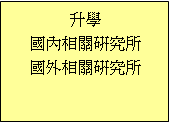 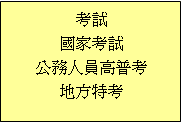 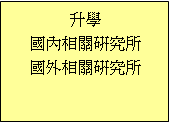 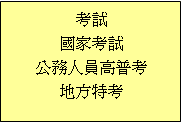 教育目標核心能力核心能力達成指標1.培育追求動物產業發展卓越與創新人才。2.培育術德兼備與全人發展之人才。3.培育具備關懷社會與文化意識之人才。4.培育具備現代動物科技理論與實務素養之人才。5.培育具備全球視野之人才。1.動物科技相關專業知能。1.1.具備專業的動物遺傳育種、營養與生產管理之知識。1.2.具備專業的動物產品利用、研發與產銷之知識。1.培育追求動物產業發展卓越與創新人才。2.培育術德兼備與全人發展之人才。3.培育具備關懷社會與文化意識之人才。4.培育具備現代動物科技理論與實務素養之人才。5.培育具備全球視野之人才。2.動物科技實作能力。2.1.具備專業的動物遺傳育種、營養與生    產管理之實務能力。2.2.具備專業的動物產品利用、研發與產銷之實務能力。1.培育追求動物產業發展卓越與創新人才。2.培育術德兼備與全人發展之人才。3.培育具備關懷社會與文化意識之人才。4.培育具備現代動物科技理論與實務素養之人才。5.培育具備全球視野之人才。3.自我反思與道德實踐能力。3.1.具備專業學術倫理知識。3.2.具備公民道德實踐能力。1.培育追求動物產業發展卓越與創新人才。2.培育術德兼備與全人發展之人才。3.培育具備關懷社會與文化意識之人才。4.培育具備現代動物科技理論與實務素養之人才。5.培育具備全球視野之人才。4.人文關懷與鑑賞能力。4.1.具備人文藝術之關懷能力。4.2.具備人文藝術之欣賞能力。1.培育追求動物產業發展卓越與創新人才。2.培育術德兼備與全人發展之人才。3.培育具備關懷社會與文化意識之人才。4.培育具備現代動物科技理論與實務素養之人才。5.培育具備全球視野之人才。5.獨立思考與創造能力。5.1.具備發掘與分析專業問題之能力。5.2.具備解決專業問題之能力。1.培育追求動物產業發展卓越與創新人才。2.培育術德兼備與全人發展之人才。3.培育具備關懷社會與文化意識之人才。4.培育具備現代動物科技理論與實務素養之人才。5.培育具備全球視野之人才。6.溝通領導與公民素養的能力。6.1.具備溝通、團隊合作與調整學習自我    成長能力。6.2.具備口頭演說與組織書面報告之能    力。1.培育追求動物產業發展卓越與創新人才。2.培育術德兼備與全人發展之人才。3.培育具備關懷社會與文化意識之人才。4.培育具備現代動物科技理論與實務素養之人才。5.培育具備全球視野之人才。7.農業生態與環境保育能  力。7.1.理解農業生產與生態之關係。7.2.理解農業生產與環境保育之關係。1.培育追求動物產業發展卓越與創新人才。2.培育術德兼備與全人發展之人才。3.培育具備關懷社會與文化意識之人才。4.培育具備現代動物科技理論與實務素養之人才。5.培育具備全球視野之人才。8.在地文化關懷與全球意識。8.1.理解在地特色文化，以增進生活涵    養。8.2.理解全球多元文化，以增進適應能    力。共同必修科目共同必修科目共同必修科目通識必修課程 : 國文、英文通識選修課程 : 歷史文化與藝術、社會探究、物質科學、生命科學、公民意識與法治通識必修課程 : 國文、英文通識選修課程 : 歷史文化與藝術、社會探究、物質科學、生命科學、公民意識與法治通識必修課程 : 國文、英文通識選修課程 : 歷史文化與藝術、社會探究、物質科學、生命科學、公民意識與法治系基礎學程 ( 22 學分)系基礎學程 ( 22 學分)系基礎學程 ( 22 學分)動物學、動物學實習、普通化學、普通化學實習、農業概論、生物統計學、生物統計學實習、生物化學、生物化學實習、動物場實習、校外實習、實務專題研究(I)、專題討論(I)、實務專題研究(II)、專題討論(II)動物學、動物學實習、普通化學、普通化學實習、農業概論、生物統計學、生物統計學實習、生物化學、生物化學實習、動物場實習、校外實習、實務專題研究(I)、專題討論(I)、實務專題研究(II)、專題討論(II)動物學、動物學實習、普通化學、普通化學實習、農業概論、生物統計學、生物統計學實習、生物化學、生物化學實習、動物場實習、校外實習、實務專題研究(I)、專題討論(I)、實務專題研究(II)、專題討論(II)系核心學程 ( 36學分)系核心學程 ( 36學分)系核心學程 ( 36學分)動物解剖生理學(I)、動物解剖生理學實習(I)、動物解剖生理學(II)、動物解剖生理學實習(II)、動物營養學(I)、遺傳學、遺傳學實習、動物育種學、動物育種學實習、動物營養學(II)、動物繁殖學、動物繁殖學實習、反芻動物學、反芻動物學實習、乳類產品加工學、乳類產品加工學實習、單胃動物學、單胃動物學實習、肉類產品加工學、肉類產品加工學實習、動物產品產銷及經營學、禽學、禽學實習動物解剖生理學(I)、動物解剖生理學實習(I)、動物解剖生理學(II)、動物解剖生理學實習(II)、動物營養學(I)、遺傳學、遺傳學實習、動物育種學、動物育種學實習、動物營養學(II)、動物繁殖學、動物繁殖學實習、反芻動物學、反芻動物學實習、乳類產品加工學、乳類產品加工學實習、單胃動物學、單胃動物學實習、肉類產品加工學、肉類產品加工學實習、動物產品產銷及經營學、禽學、禽學實習動物解剖生理學(I)、動物解剖生理學實習(I)、動物解剖生理學(II)、動物解剖生理學實習(II)、動物營養學(I)、遺傳學、遺傳學實習、動物育種學、動物育種學實習、動物營養學(II)、動物繁殖學、動物繁殖學實習、反芻動物學、反芻動物學實習、乳類產品加工學、乳類產品加工學實習、單胃動物學、單胃動物學實習、肉類產品加工學、肉類產品加工學實習、動物產品產銷及經營學、禽學、禽學實習動物生產學程(學術型，29 學分)動物應用學程(實務型，29學分)